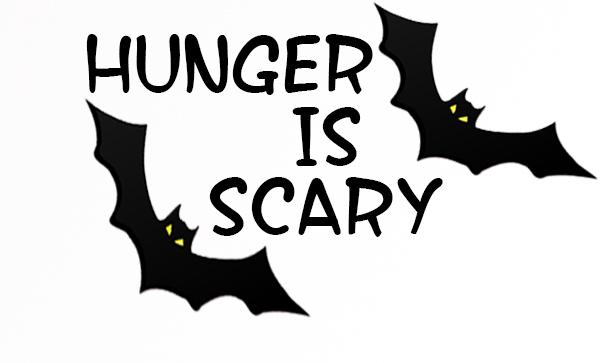 Halloween Food DriveCollection Date: October _____Pick-up between the hours of _______ and ________.    My Name is _______________________ and I am participating in this year’s Hunger Is Scary Halloween food drive.The Center for Food Action is in desperate need of food this year. The shelves are empty due to low food and monetary donations during the ongoing COVID pandemic. If you would like to contribute, leave your item(s) in a bag on your front porch, and I will pick it up on the date & times listed above. THANK YOU!All food donations will benefit the Center For Food ActionWhile any donation is greatly appreciated, please see below a list of suggested donation items (no glass jars, please) *Items are in high demand.Thank you for your generosity Canned Hearty Soup and Stews*Cereal or OatmealPasta and Mac & CheesePeanut Butter and/or JellyCanned Fruits and VegetablesBoxed Milk*Canned TunaHealthy Snacks for Kids*Canned Chili or Corn Beef HashDiapers (sizes 4/5/6)*Tomato SauceBaby FoodGrocery Store Gift Cards*Cash Donations* visit cfanj.org